聚焦双代会|应用法律系举办“双代会”为全面贯彻党的十九届五中全会精神，根据《中国共产主义青年团章程》、《中国共产主义青年团基层组织选举规则》、共青团中央、教育部、全国学联《关于推动高校学生会（研究生会）深化改革的若干意见》等精神，我系于2020年12月14日学院报告厅召开了共青团第十届团员代表暨学生代表大会。系团总支书记劳杰星等各位领导和嘉宾，团总支委员6名候选人，学生会主席团4名候选人以及来自系各级各区队的共137名学生代表出席了本次会议。大会在国歌声中拉开帷幕首先进行了领导和嘉宾的到场介绍，随后进行了《脚踏实地，开创未来》团总支第十届团代会工作报告和《求真务实，继往开来》学生会第十届学代会工作报告，对近年来的工作进行了全面回顾和总结，反思过去工作中存在的问题短板，并对未来的工作提出展望。全体学生代表听取并审议并通过了工作报告。接着，在介绍完候选人之后，团总支委员6名候选人以及学生会主席团4名候选人依次作了精彩的发言。他们的演讲充分展现了他们坚定的决心和为系做出一份贡献的迫切之心。各学生代表按照选举程序，通过投票表决选举产生了学校第十届团总支委员劳杰星，施师，李瑶婷，俞嘉莉，钱奕敏以及学生会主席团成员许启成，王恬婧，张璐。最胡主任寄语共青团第十届团员代表暨学生代表大会在《中国共产主义青年团团歌》歌声中圆满结束所有议程。以此次双代会为契机，在学校党委的正确领导下，在系党总支的悉心指导下，新一届成员将在稳定中创新，不断前进，勇于奉献，敢于担当，提升本领，增强素质，积极投身火热的青春事业，共建一个美好的应用法律系。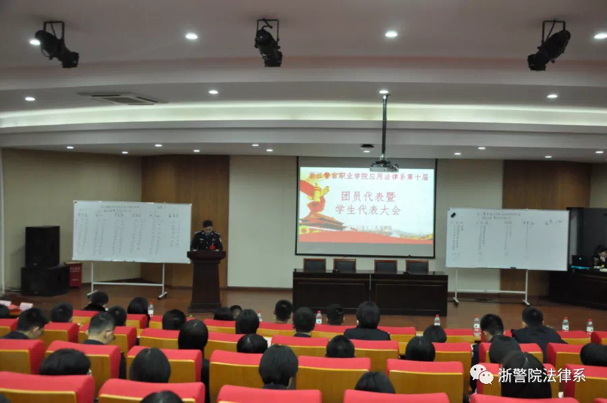 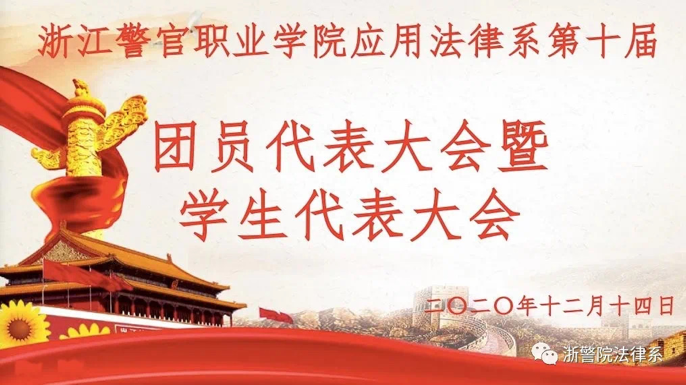 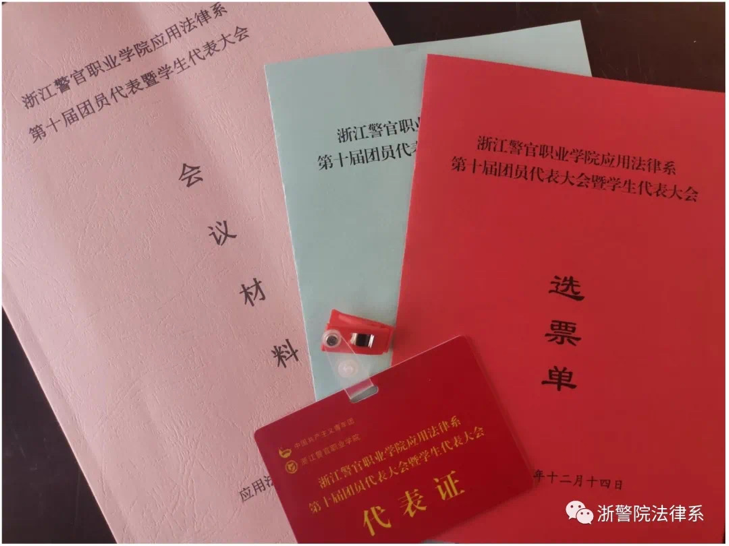 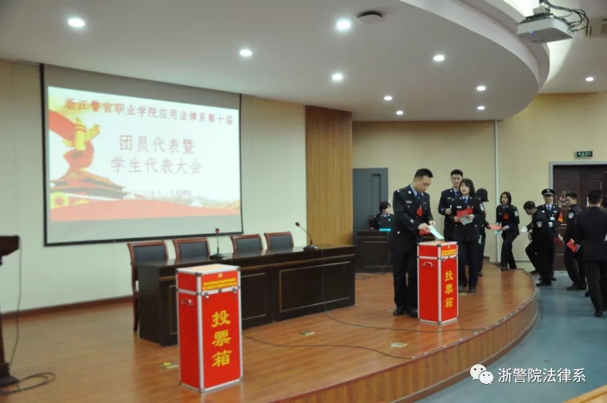 